31 январь  2018 й				№ 09		     31 января 2018 г.О проведении профилактической операции «Жилище - 2018» на территории сельского поселения Бала-Четырманский сельсовет муниципального района Федоровский район Республики БашкортостанВ целях выполнения Постановления Администрации муниципального района Федоровский район Республики Башкортостан от 17.02.2017 № 69 «О проведении профилактической операции «Жилище - 2018» на территории муниципального района Федоровский район Республики Башкортостан», ПОСТАНОВЛЯЮ:Организовать на территории сельского поселения Бала-Четырманский сельсовет муниципального района Федоровский район Республики Башкортостан проведение профилактической операции «Жилище-2018» (далее по тексту - операция) с 5 по 15 число каждого месяца текущего года.Рекомендовать управляющей делами сельского поселения Бала-Четырманский сельсовет:при содействии Государственного инспектора г. Кумертау, Куюргазинского   Федоровского районов по пожарному надзору Главного управления Министерства чрезвычайных ситуаций России по Республике Башкортостан (Рамазанов Д.Г.) организовать изучение норм и правил пожарной безопасности лицами задействованными в проведении работы по профилактике пожаров;организовать проверку силами общественности, органами социальной защиты, органами жилищно-коммунального хозяйства, членами ДПО противопожарного состояния жилых домов граждан в ходе которой провести обучение населения мерам пожарной безопасности по месту жительства, основное внимание при этом обратить на места проживания граждан склонных к злоупотреблению спиртными напитками, наркотическими средствами, одиноких престарелых граждан, многодетных семей;провести сходы граждан по вопросам пожарной безопасности, порядка, сбора и участия населения в тушении пожаров;- разработать и представить Государственному инспектору г. Кумертау, Куюргазинского   Федоровского районов по пожарному надзору Главного управления Министерства чрезвычайных ситуаций России по Республике Башкортостан (Рамазанов Д.Г.) планы мероприятий по укреплению пожарной безопасности в сельском поселении;ежемесячно до 20 числа предоставлять в Администрацию муниципального района Федоровский район Республики Башкортостан (Нурлыгаянову И.И.) и Государственному инспектору г. Кумертау, Куюргазинского   Федоровского районов по пожарному надзору Главного управления Министерства чрезвычайных ситуаций России по Республике Башкортостан (Рамазанов Д.Г.)  сведения о проведенной профилактической работе в жилом секторе на территории сельского поселения, за отчетный период согласно установленной формы (Приложение №1);в срок до 01.04.2018 года в здании администрации сельского поселения, в местах массового скопления людей оформить и вывесить уголки пожарной безопасности;откорректировать списки бесхозных аварийных строений в населенных пунктах и утвердить план сноса указанных строений;взять под личный контроль организацию дежурства добровольных пожарных команд;в случае плохих погодных условий организовать очистку дорог, проездов к зданиям и сооружениям, жилым домам и источникам наружного противопожарного водоснабжения;принять соответствующие муниципальные правовые акты.Контроль за исполнением настоящего постановления оставляю за собой.Глава сельского поселенияБала-Четырманский сельсовет					Г.К.НигматуллинПриложение №1 к постановлению Администрации муниципального района Федоровский район Республики Башкортостан от 31.01.2018 года № 09ОТЧЁТо проделанной профилактической работе в жилом секторесельского поселения Бала-Четырманский сельсоветмуниципального района Федоровский район Республики Башкортостан в 2018 годуГ лава администрации сельского поселения	сельсоветмуниципального района Федоровский район Республики Башкортостан	Управляющая делами				Л.И.СайкинаБашкортостан РеспубликаhыФедоровка районымуниципаль районынынБала Сытырман  ауыл советыауыл билемеhе хакимиете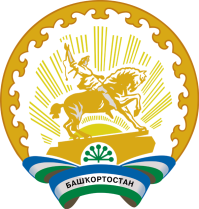 Администрация сельского поселения Бала-Четырманский сельсоветмуниципального районаФедоровский районРеспублики Башкортостан453295, Бала Сытырман  ауылы,Совет урамы, 118(34746) 2-32-90;  2-32-70453295, село Бала-Четырман Ул. Советская д. 118(34746) 2-32-90; 2-32-70КАРАРПОСТАНОВЛЕНИЕ№ п/пНаименование мероприятийКоличество1Обследовано личных хозяйств граждан с вручением Предложения об устранении выявленных нарушений требований пожарной безопасности2Обучено мерам пожарной безопасности под роспись3Выявлено жилых домов, эксплуатирующихся в пожароугрожаемом состоянии (адрес, выявленные нарушения)4Выявлено не эксплуатируемых объектов, в том числе жилых домов (адрес)5Выявлено самовольное строительство жилых домов и надворных построек (наименование объекта, адрес)6Личные хозяйства граждан, владельцы которых не обеспечивают доступ на свою территорию (адрес)7Проведено сходов граждан с рассмотрением вопросов пожарной безопасности8С охватом (человек)9Принято участие в совместном рейде по проверке мест проживания взятых на учёт лиц, злоупотребляющих спиртными напитками, наркоманов, одиноких престарелых граждан, одиноких инвалидов и многодетных семей10Проверено личных хозяйств (квартир) лиц, злоупотребляющих спиртными напитками11Проверено личных хозяйств (квартир) одиноких престарелых граждан12Проверено личных хозяйств (квартир) одиноких инвалидов13Проверено личных хозяйств (квартир) многодетных семей14Проведено совещаний администрации сельского поселения с заслушиванием домовладельцев, а также руководителей организаций, в ведомстве которых находятся жилые здания и где нарушаются требования норм и правил пожарной безопасности15Издано постановлений, распоряжений главы Администрации сельского поселения по укреплению пожарной безопасности на территории и в населённых пунктах поселения16В населённых пунктах, в местах скопления людей, установлено информационных щитов, стендов о мерах пожарной безопасности17Распространено листовок, памяток на противопожарную тему в местах с массовым пребыванием людей18Организовано посещение детьми пожарных отрядов и частей с целью ознакомления с работой пожарных и привития навыков безопасного поведения в чрезвычайных ситуациях19Другие мероприятия, направленные на укрепление пожарнойустойчивости населённых пунктов,например:установлено (отремонтировано) пожарных гидрантов; оборудовано водонапорных башен приспособлениями для забора воды пожарной техникой;оборудовано пирсов (подъездов) к водоисточникам; проведены замеры сопротивления изоляции электропроводов и токопотребителей в муниципальных и ведомственных жилых домах;установлено средств звуковой сигнализации, для оповещения людей о ЧС; приобретено мотопомп;организована работа по оказанию населению услуг квалифицированными специалистами по ремонту и замене электропроводки, печного отопления, в первую очередь людям преклонного возраста, инвалидам и малоимущим гражданам; и так далее.